ESTADO DO MARANHÃO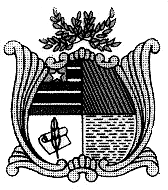 Assembleia LegislativaGabinete do Deputado Edivaldo HolandaProjeto de Lei nº       / 2022                                                            Declara de Utilidade Pública o Instituto Maranhense da Melhor Idade – IMMI. Art. 1º Declara de Utilidade Pública o Instituto Maranhense da Melhor Idade – IMMI.Art. 2º   Esta lei entra em vigor na data de sua publicação.PLENÁRIO DEPUTADO “NAGIB HAICKEL” DO PALÁCIO “MANUEL   BECKMAN”, em 08 de novembro de 2022.  Edivaldo HolandaDeputado Estadual – PSDESTADO DO MARANHÃOAssembleia LegislativaGabinete do Deputado Edivaldo HolandaJUSTIFICATIVA                       O Instituto Maranhense da Melhor Idade – IMMI, instituído em 16 de junho de 2014, devidamente registrado sob o CNPJ nº 20.464.096.0001/56, é pessoa jurídica de direito privado, natureza associativa, sem fins lucrativos, de duração indeterminada, com sede provisória e foro, na Rua Inácio Xavier de Carvalho, 660, Ed. Ciel, Ponte do São Francisco, sala 204,  Cep 65076-360, São Luís-MA.                       O Instituto tem por finalidade e objetivos principais: I) Colocar à disposição da pessoa idosa, em particular e da comunidade em geral, espaços com estrutura e organização próprias que comprovam a solidariedade, a cultura, a criatividade e a alegria de modo a estabelecer laços de fraterna amizade e companheirismo; II) Promover o convívio e proporcionar bem-estar e qualidade de vida, preferencialmente às pessoas idosas, e suas famílias.         Nestes termos, submeto à consideração do Plenário desta Casa Legislativa a presente proposição, e solicito o valoroso apoio dos Nobres Pares, no sentido de aprovação do presente Projeto de Lei, por se tratar de medida de relevante contribuição social. Edivaldo HolandaDeputado Estadual – PSD